Edukacja zdalna 01.02.2022 r.Kim będę, gdy dorosnę?Nazwij zawody, które wykonują osoby przedstawione na obrazku.Wybierz jeden z zawodów, wymień jego zalety i wady.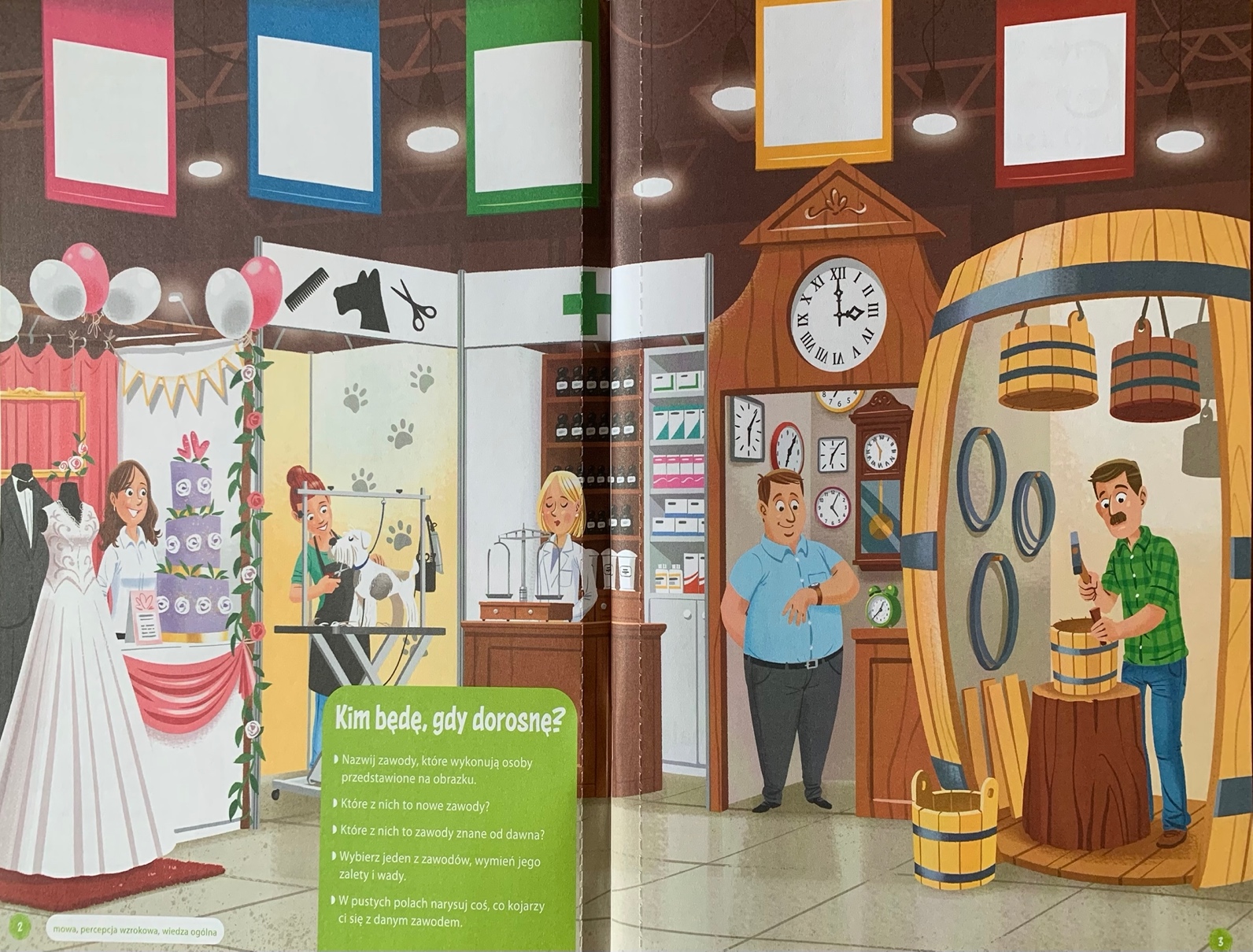 Wysłuchaj opowiadania Agaty Widzowskiej „Kim będę, gdy dorosnę?Rozmowa na temat opowiadania: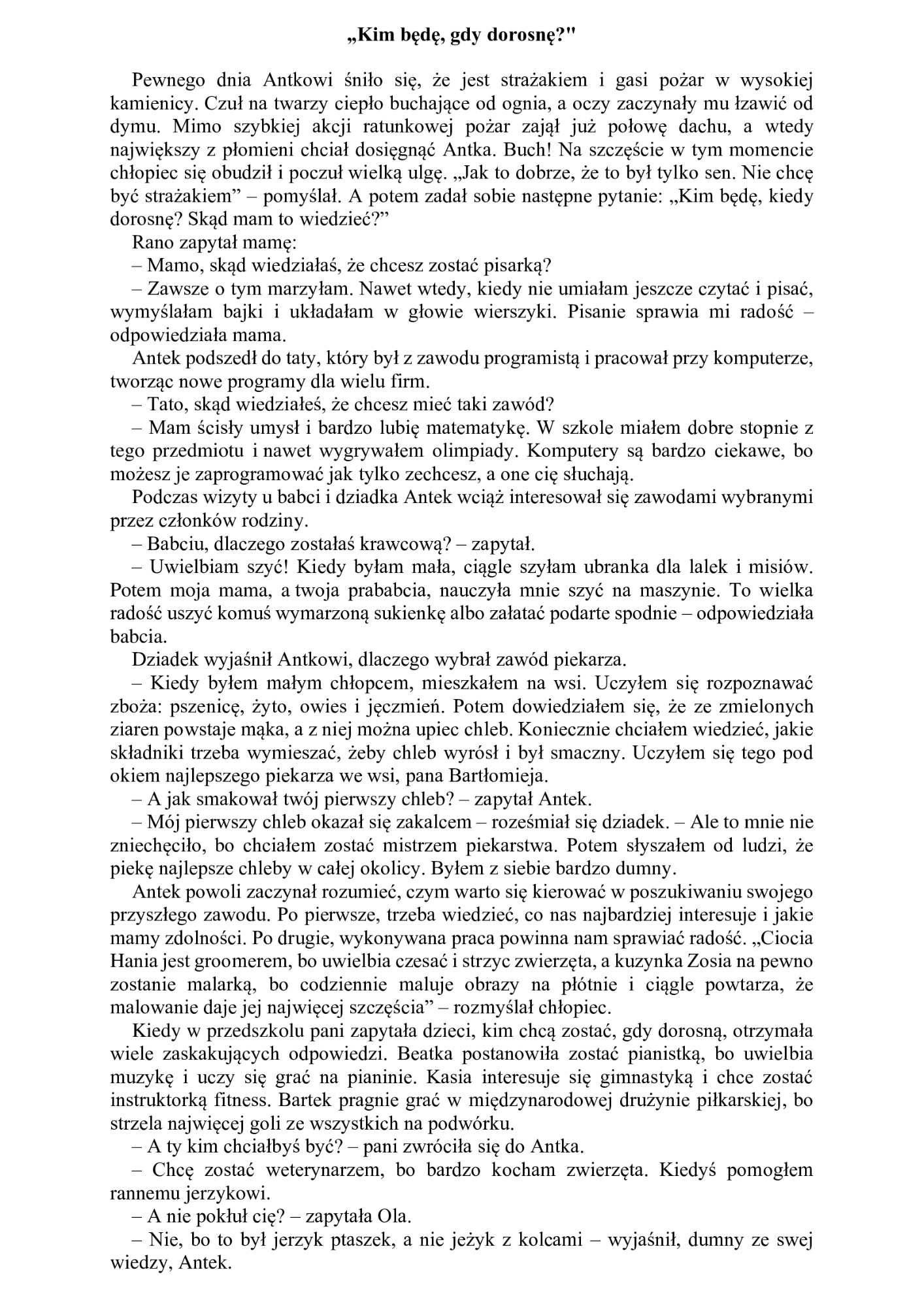 Na jaki temat Antek rozmawiał ze swoimi bliskimi? Czy wszystkie zawody wymienione w opowiadaniu są Ci znane?Czym powinien się kierować człowiek, który wybiera swój przyszły zawód?Spróbuj rozwiązać zagadki dotyczące zawodów: https://youtu.be/a0P-R6v4e5IŚwietnie poradziliście sobie z tym zadaniem! Poznaliśmy już kilka zawodów. A jaki zawód wykonują Wasi rodzice? Co robią w swojej pracy? Porozmawiajcie z Waszymi rodzicami na temat ich pracy.Połącz w pary zawody i kojarzące się z nimi przedmioty.Polacz-w-pary-1.pdfPolacz-w-pary-2.pdfPolacz-w-pary-3.pdfKarta pracy. Utrwalenie litery C, cDzieci 6-letnie, Zeszyt Supersmyka, stona 55Dzieci 5-letnie, Zeszyt Supersmyka, strona 51